تصحيح الأنشطة الخطيّة لنصّ القراءةغاباتُ العطاءِكتاب 3 ص24-25-26-27في شكل النّصّ وبنائه:رقم 1:المقدّمة: 1. تـمهيد: تعيش في غابة الـمطر تـجربة مليئة بالجمال.2. طرح الـموضوع: ما الذي يـجعل غابة الـمطر مهمّة؟جسم المقالة: 1. فوائد غابات الـمطر عديدة: تـحوي أكثر من نصف فصائل النّباتات والحيوانات:واحد في الـمئة منها تـمّ اكتشافه.جرف الغابات يقضي على جزء من النّباتات والحيوانات.غابات الـمطر مصدر للأدوية:مئة وواحد وعشرون دواء ركّبت من نباتاتـها.جرف الغابات يفقدنا مصدرًا لاكتشاف أدوية جديدة.ج. هي مصدر كبير للأكسجين:- عشرون بالـمئة من أكسجين الدّنيا من غابات الأمازون وحدها.- جرف الغابات يفقدنا الأكسجين، وبالتّالي: تتبدّل نوعيّة الهواء. – تسوء الصّحة. – تتأثّر الأمطار. – يتغيّر الطّقس. – يغدو العيش أصعب.الخاتمة: 1. الاستنتاج: غابات الـمطر تفيدنا جميعًا.2. القفلة: لنسع إلى حمايتها.رقم 2:-  أرمي النّفايات على الأرض.لا أقطع الشّجر لغير سبب.– هي تقضي على حشراتٍ ضارّة بالـمزروعات.تسهم في تلقيح بعض النّباتات.ج. – يعتنون بترتيب غرفهم.- يساعدون في ترتيب الـمائدة وتنظيفها.في التّعبير الكتابي:المقدّمة: التّمهيد: الـمطر الحمضي شديد التّدمير للبيئة.طرح الموضوع: ممّ ينشأ الـمطر الحمضي وبـم يضرّ وكيف يواجه؟صلب الموضوع: 1. ينشأ الـمطر من اختلاط رطوبة الجوّ بثاني أكسيد الكبريت والأكسيد الأحادي للنتريك. 		        2. قد يهطل الـمطر الحمضي على مسافة 2500 ميل عن مصدر تلوّثه.                    3. للمطر الحمضي مضار عديدة:                                   أ. يقتل حيوانات ونباتات البحيرات فيقل مصدر غذاء الطّيور.                                 ب. يدمّر الغابات والـمباني ويؤذي النّاس.الخاتمة: يـمكن مواجهة خطر الـمطر الحمضي من خلال:                      أ. التّقليل من الوقود الذي ينبعث منه الكبريت.                 ب. تـخفيف انبعاثات السّيّارات باستعمال طاقة بديلة ونقل مشترك.‏‏        مدرسة دومينيكان لسيدة الداليفراند عاريا- لبنانالصّف الخامس الأساسي            أيّار- تصحيح الاسبوع الرابع   الاسم: ...............................أ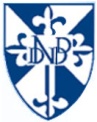 